PLANT VARIETY PROTECTION STATISTICS
for the Period 2010-2014 - REVISIONDocument prepared by the Office of the Union

Disclaimer:  this document does not represent UPOV policies or guidanceSTATISTIQUES SUR LA PROTECTION DES OBTENTIONS VÉGÉTALESpour la période 2010-2014 - RÉVISIONDocument établi par le Bureau de l’Union

Avertissement : le présent document ne représente pas les principes ou les orientations de l’UPOVSORTENSCHUTZSTATISTIKfür den Zeitabschnitt 2010-2014 - ÜBERARBEITUNGVom Verbandsbüro erstelltes Dokument

Haftungsausschluß: dieses Dokument gibt nicht die Grundsätze oder eine Anleitung der UPOV wiederESTADÍSTICAS SOBRE LA PROTECCIÓN DE LAS OBTENCIONES VEGETALESpara el período 2010-2014 - REVISIÓNDocumento preparado por la Oficina de la Unión

Descargo de responsabilidad:  el presente documento no constituye
un documento de política u orientación de la UPOVCODES USED IN THE TABLE / CODES UTILISÉS DANS LE TABLEAU / IN DER TABELLE VERWENDETE CODES / CÓDIGOS UTILISADOS EN EL CUADROUnder US / sous US / unter US / bajo USA =	[E] Applications and protection certificates for sexually reproduced plant varieties under the Plant Variety Protection Act / [F] Demandes et titres de protection pour des variétés reproduites par voie sexuée en vertu de la loi sur la protection des obtentions végétales / [G] Anmeldungen und Schutzrechte für generativ vermehrte Pflanzensorten gemäß dem Sortenschutzgesetz / [S] Solicitudes y certificados de protección para variedades de reproducción sexual en virtud de la ley sobre la protección de las obtenciones vegetales.B =	[E] Applications and patents for asexually reproduced plant varieties under the Plant Patent Act / [F] Demandes et brevets pour des variétés multipliées par voie végétative en vertu de la loi sur les brevets de plantes / [G] Anmeldungen und Patente für vegetativ vermehrte Pflanzensorten gemäß dem Pflanzenpatentgesetz / [S] Solicitudes y patentes para variedades de multiplicación vegetativa en virtud de la ley sobre patentes de plantas.TABLES / TABLEAUX / TABELLEN / TABLAS(see document in PDF at http://www.upov.int/meetings/en/details.jsp?meeting_id=36742 /
 voir le document en PDF à http://www.upov.int/meetings/fr/details.jsp?meeting_id=36742 / siehe das PDF Dokument auf http://www.upov.int/meetings/de/details.jsp?meeting_id=36742 / véase el documento PDF en http://www.upov.int/meetings/es/details.jsp?meeting_id=36742)[End of document]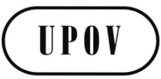 E - F - G - SC/49/7 Rev.
ORIGINAL: English/français/deutsch/Español
DATE/DATUM/FECHA: 2016-10-24INTERNATIONAL UNION FOR
THE PROTECTION OF NEW VARIETIES OF PLANTS

GenevaUNION INTERNATIONALE
POUR LA PROTECTION
DES OBTENTIONS VÉGÉTALES

GenèveINTERNATIONALER VERBAND
ZUM SCHUTZ VON PFLANZENZÜCHTUNGEN

GenfUNIÓN INTERNACIONAL PARA
LA PROTECCIÓN DE LAS OBTENCIONES VEGETALES

GinebraCOUNCIL

Forty-Ninth 
Ordinary Session
Geneva, October 29, 2015CONSEIL

Quarante-neuvième
session ordinaire
Genève, 29 octobre 2015DER RAT

Neunundvierzigste
ordentliche Tagung
Genf, 29. Oktober 2015CONSEJO

Cuadragésima novena
sesión ordinaria
Ginebra, 29 de octubre de 2015ISOEnglishfrançaisdeutschEspañolALAlbaniaAlbanieAlbanienAlbaniaARArgentinaArgentineArgentinienArgentinaATAustriaAutricheÖsterreichAustriaAUAustraliaAustralieAustralienAustraliaAZAzerbaijanAzerbaïdjanAserbaidschanAzerbaiyánBEBelgiumBelgiqueBelgienBélgicaBGBulgariaBulgarieBulgarienBulgariaBOBolivia (Plurinational State of) Bolivie (État plurinational de)Bolivien (Plurinationaler Staat) Bolivia (Estado Plurinacional de)BRBrazilBrésilBrasilienBrasilBYBelarusBélarusBelarusBelarúsCACanadaCanadaKanadaCanadáCHSwitzerlandSuisseSchweizSuizaCLChileChiliChileChileCNChinaChineChinaChinaCOColombiaColombieKolumbienColombiaCRCosta RicaCosta RicaCosta RicaCosta RicaCZCzech RepublicRépublique tchèqueTschechische RepublikRepública ChecaDEGermanyAllemagneDeutschlandAlemaniaDKDenmarkDanemarkDänemarkDinamarcaDODominican RepublicRépublique dominicaineDominikanische RepublikRepública DominicanaECEcuadorÉquateurEcuadorEcuadorEEEstoniaEstonieEstlandEstoniaESSpainEspagneSpanienEspañaFIFinlandFinlandeFinnlandFinlandiaFRFranceFranceFrankreichFranciaGBUnited KingdomRoyaume-UniVereinigtes KönigreichReino UnidoGEGeorgiaGéorgieGeorgienGeorgiaHRCroatiaCroatieKroatienCroaciaHUHungaryHongrieUngarnHungríaIEIrelandIrlandeIrlandIrlandaILIsraelIsraëlIsraelIsraelISIcelandIslandeIslandIslandiaITItalyItalieItalienItaliaJOJordanJordanieJordanienJordaniaJPJapanJaponJapanJapónKEKenyaKenyaKeniaKenyaKGKyrgyzstanKirghizistanKirgistanKirguistánKRRepublic of KoreaRépublique de CoréeRepublik KoreaRepública de CoreaLTLithuaniaLituanieLitauenLituaniaLVLatviaLettonieLettlandLetoniaMAMoroccoMarocMarokkoMarruecosMDRepublic of MoldovaRépublique de MoldovaRepublik MoldauRepública de MoldovaMKThe former Yugoslav Republic of MacedoniaEx-République yougoslave de MacédoineEhemalige jugoslawische Republik MazedonienEx República Yugoslava de MacedoniaMXMéxicoMexiqueMexikoMéxicoNINicaraguaNicaraguaNicaraguaNicaraguaNLNetherlandsPays-BasNiederlandePaíses BajosNONorwayNorvègeNorwegenNoruegaNZNew ZealandNouvelle-ZélandeNeuseelandNueva ZelandiaOAAfrican Intellectual Property Organization (OAPI)Organisation Africaine de la Propriété Intellectuelle (OAPI)Afrikanische Organisation für geistiges Eigentum (OAPI)Organización Africana de la Propiedad Intelectual (OAPI)OMOmanOmanOmanOmánPAPanamaPanamaPanamaPanamáPEPeruPérouPeruPerúPLPolandPolognePolenPoloniaPTPortugalPortugalPortugalPortugalPYParaguayParaguayParaguayParaguayQZEuropean UnionUnion européenneEuropäische UnionUnión Europea RORomaniaRoumanieRumänienRumaniaRSSerbiaSerbieSerbienSerbiaRURussian FederationFédération de RussieRussische FöderationFederación de RusiaSESwedenSuèdeSchwedenSueciaSGSingaporeSingapourSingapurSingapurSISloveniaSlovénieSlowenienEsloveniaSKSlovakiaSlovaquieSlowakeiEslovaquiaTNTunisiaTunisieTunesienTúnezTRTurkeyTurquieTürkeiTurquíaTTTrinidad and TobagoTrinité-et-TobagoTrinidad und TobagoTrinidad y TobagoUAUkraineUkraineUkraineUcraniaUSUnited States of AmericaÉtats-Unis d'AmériqueVereinigte Staaten von AmerikaEstados Unidos de AméricaUZUzbekistanOuzbékistanUsbekistanUzbekistánUYUruguayUruguayUruguayUruguayVNViet NamViet NamViet NamVietnamZASouth AfricaAfrique du SudSüdafrikaSudáfrica